PyeongChang 2018 IOC Scholarshipolympic scholarships for athletes “PYEONGCHANG 2018”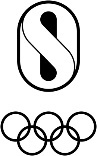 application formCandidatePersonal detailsSporting detailsUndertakingsCANDIDATEI, the undersigned, would like to propose my candidature for a “PyeongChang 2018” Olympic scholarship and hereby certify that the information provided herein is accurate:Name and signature:		Date:National FederationI, the undersigned, on behalf of the National Federation of 	 hereby certify that the information provided herein is accurate:Ashley Light, Performance Director.Name, function and signature:		Date:National Olympic CommitteeI, the undersigned, President/Secretary General, on behalf of the NOC of 		 would like to propose the above-noted athlete for an Olympic scholarship “PyeongChang 2018” and hereby certify that the information provided herein is accurate.Name, function (President or Secretary General) and signature:		Date:National Olympic CommitteeFamily nameGiven name(s)Date of birthEnter date dd/mm/yyyyEnter date dd/mm/yyyyNationality Passport – No.
(to be annexed)GenderMarital statusResidence (city, country)TelephoneE-mail(Optional) - Other means of communicationsuch as Skype, FB, Twitter, Instagram, etc.(Optional) - Other means of communicationsuch as Skype, FB, Twitter, Instagram, etc.Individual Olympic Sport (e.g. skiing) Individual Olympic Sport (e.g. skiing) Discipline(s) / Event(s)Discipline(s) / Event(s)National rankingInternational rankingPrevious Olympic Games participation(Games & Year)Primary sporting achievement(s)(discipline, result, place and date)1.	2.		3.	4.	5.	1.	2.		3.	4.	5.	1.	2.		3.	4.	5.	1.	2.		3.	4.	5.	Training location(address and details)Has the candidate benefited from one of the following Olympic Solidarity programmes?Has the candidate benefited from one of the following Olympic Solidarity programmes?Has the candidate benefited from one of the following Olympic Solidarity programmes?Has the candidate benefited from one of the following Olympic Solidarity programmes?Has the candidate benefited from one of the following Olympic Solidarity programmes?Olympic scholarships for athletes Sochi 2014Olympic scholarships for athletes Sochi 2014Olympic scholarships for athletes Sochi 2014Olympic scholarships for athletes Sochi 2014Youth Olympic Games – Athlete Preparation (Lillehammer)Youth Olympic Games – Athlete Preparation (Lillehammer)Youth Olympic Games – Athlete Preparation (Lillehammer)Youth Olympic Games – Athlete Preparation (Lillehammer)Candidate’s background and motivation for a scholarship (To be completed by the athlete)Copy of valid passport enclosedNationality - please explain whether there are any particular circumstances that Olympic Solidarity should be aware of, for example dual nationality, recent change of nationality etc.:Nationality - please explain whether there are any particular circumstances that Olympic Solidarity should be aware of, for example dual nationality, recent change of nationality etc.:Medical condition and responsibility: there is no medical issue likely to prevent the scholarship candidate from undertaking intensive physical training in view of the Olympic Winter Games PyeongChang 2018all necessary measures will be taken to ensure appropriate and regular medical follow-upsignature bearers assume full responsibility for the above statements.Athlete ProfileA PyeongChang scholarship will make a significant difference to the athlete’s training and he/she does not have access to alternative means of paying for such training.